بسم الله الرحمن الرحيم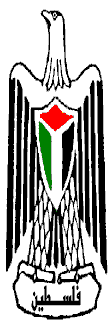 ترخيص رقم: ع.ب 000/00دولـــــــة فلسـطيـنوزارة الــــزراعـــةالإدارة العامة للخدمات البيطرية والصحة الحيوانيةترخيص عيادة بيطرية      بموجب الصلاحيات المخولة لي واستنادا الى الوثائق المقدمة وبعد استيفاء كافة الشروط اللازمة  لترخيص عيادة بيطرية في فلسطين ، يمنح الطبيب البيطري:الدكتور ......................حاملة هوية رقم000000000 ومزاولة مهنة الطب البيطري رقم 000 بتاريخ 00/0/0000     ترخيص عيادة بيطرية تحت اسم "عيادة -------- البيطرية"  في محافظة بيت لحم وعنوانه: --------  /شارع -------/حي -------- بالقرب من -----------------.      يسري هذا الترخيص اعتبارا من 00/0/0000                               ولغاية 31/12/0000      أدرج الترخيص تحت رقم ع.ب 000 /0000                                 بتاريخ:00/0/0000     ويجب عليكم الالتزام بكافة القوانين والأنظمة والتعليمات المعمول بها أو التي قد يعمل بها فيما بعد في الإدارة العامة للخدمات البيطرية في وزارة الزراعة الفلسطينية .متمنياً لكم التوفيق استوفيت الرسوم وقدرها 000 شيكل بموجب وصل مالي رقم:	000000000/0                                               الدكتور سفيان سلطان                                                     وزيـــــــر الـــــــزراعة